Tier 2-Determinants of HealthExported from METEOR(AIHW's Metadata Online Registry)© Australian Institute of Health and Welfare 2024This product, excluding the AIHW logo, Commonwealth Coat of Arms and any material owned by a third party or protected by a trademark, has been released under a Creative Commons BY 4.0 (CC BY 4.0) licence. Excluded material owned by third parties may include, for example, design and layout, images obtained under licence from third parties and signatures. We have made all reasonable efforts to identify and label material owned by third parties.You may distribute, remix and build on this website’s material but must attribute the AIHW as the copyright holder, in line with our attribution policy. The full terms and conditions of this licence are available at https://creativecommons.org/licenses/by/4.0/.Enquiries relating to copyright should be addressed to info@aihw.gov.au.Enquiries or comments on the METEOR metadata or download should be directed to the METEOR team at meteor@aihw.gov.au.Aboriginal and Torres Strait Islander Health Performance Framework "> 
Tier 2-Determinants of Health
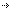 Tier 2-Determinants of HealthDimensions
of this frameworkCommunity CapacityEnvironmental FactorsIndigenous, Standard 27/04/2024Health BehavioursIndicators in this framework
        • National Indigenous Reform Agreement: P04-Rates of current daily smokers, 2010
       
        Community Services (retired), Superseded 04/04/2011
        • National Indigenous Reform Agreement: P05-Average daily alcohol consumption and associated risk levels; rates of alcohol consumption at long-term risky to high risk levels, 2010 
       
        Community Services (retired), Superseded 04/04/2011
        • National Indigenous Reform Agreement: P13-Tobacco smoking during pregnancy, 2010
       
        Community Services (retired), Superseded 04/04/2011
        • National Indigenous Reform Agreement: P07-Levels of physical activity, 2010
       
        Community Services (retired), Superseded 04/04/2011
        • National Indigenous Reform Agreement: PI 04-Rates of current daily smokers, 2011
       
        Indigenous, Superseded 01/07/2012
        • National Indigenous Reform Agreement: PI 05-Average daily alcohol consumption and associated risk levels; rates of alcohol consumption at long-term risky to high risk levels, 2011
       
        Indigenous, Superseded 01/07/2012
        • National Indigenous Reform Agreement: PI 07-Level of physical activity, 2011
       
        Indigenous, Superseded 01/07/2012
        • National Indigenous Reform Agreement: PI 13-Tobacco smoking during pregnancy, 2011
       
        Health, Superseded 31/10/2011
       
        Indigenous, Superseded 01/07/2012
        • Indigenous primary health care: PI10a-Number of regular clients with a smoking status result, 2013
       
        Health, Superseded 21/11/2013
       
        Indigenous, Superseded 21/11/2013
        • Indigenous primary health care: PI10b-Proportion of regular clients with a smoking status result, 2013
       
        Health, Superseded 21/11/2013
       
        Indigenous, Superseded 21/11/2013
        • Indigenous primary health care: PI09a-Number of regular clients whose smoking status has been recorded, 2013
       
        Health, Superseded 21/11/2013
       
        Indigenous, Superseded 21/11/2013
        • Indigenous primary health care: PI09b-Proportion of regular clients whose smoking status has been recorded, 2013
       
        Health, Superseded 21/11/2013
       
        Indigenous, Superseded 21/11/2013
        • Indigenous primary health care: PI16a-Number of regular clients whose alcohol consumption status has been recorded, 2013
       
        Health, Superseded 21/11/2013
       
        Indigenous, Superseded 21/11/2013
        • Indigenous primary health care: PI16b-Proportion of regular clients whose alcohol consumption status has been recorded, 2013
       
        Health, Superseded 21/11/2013
       
        Indigenous, Superseded 21/11/2013
        • Indigenous primary health care: PI09a-Number of regular clients whose smoking status has been recorded, 2012
       
        Health, Superseded 23/02/2012
        • Indigenous primary health care: PI09b-Proportion of regular clients whose smoking status has been recorded, 2012
       
        Health, Superseded 23/02/2012
        • Indigenous primary health care: PI16a-Number of regular clients whose alcohol consumption status has been recorded, 2012
       
        Health, Superseded 23/02/2012
        • Indigenous primary health care: PI16b-Proportion of regular clients whose alcohol consumption status has been recorded, 2012
       
        Health, Superseded 23/02/2012
        • National Indigenous Reform Agreement: PI 13-Tobacco smoking during pregnancy, 2012
       
        Indigenous, Superseded 13/06/2013
        • National Indigenous Reform Agreement: PI 04-Rates of current daily smokers, 2012
       
        Indigenous, Superseded 13/06/2013
        • National Indigenous Reform Agreement: PI 05-Average daily alcohol consumption and associated risk levels; rates of alcohol consumption at long-term risky to high risk levels, 2012
       
        Indigenous, Superseded 13/06/2013
        • National Indigenous Reform Agreement: PI 07-Level of physical activity, 2012
       
        Indigenous, Superseded 13/06/2013
        • National Indigenous Reform Agreement: PI 03-Rates of current daily smokers, 2013
       
        Indigenous, Superseded 13/12/2013
        • National Indigenous Reform Agreement: PI 04-Levels of risky alcohol consumption, 2013
       
        Indigenous, Superseded 13/12/2013
        • National Indigenous Reform Agreement: PI 08-Tobacco smoking during pregnancy, 2013
       
        Indigenous, Superseded 13/12/2013
        • Indigenous primary health care: PI09a-Number of regular clients whose smoking status has been recorded, 2014
       
        Health, Superseded 13/03/2015
       
        Indigenous, Superseded 13/03/2015
        • Indigenous primary health care: PI09b-Proportion of regular clients whose smoking status has been recorded, 2014
       
        Health, Superseded 13/03/2015
       
        Indigenous, Superseded 13/03/2015
        • Indigenous primary health care: PI10b-Proportion of regular clients with a smoking status result, 2014
       
        Health, Superseded 13/03/2015
       
        Indigenous, Superseded 13/03/2015
        • Indigenous primary health care: PI11a-Number of regular clients who gave birth within the previous 12 months with a smoking status of 'current smoker', 'ex-smoker' or 'never smoked', 2014
       
        Health, Superseded 13/03/2015
       
        Indigenous, Superseded 13/03/2015
        • Indigenous primary health care: PI11b-Proportion of regular clients who gave birth within the previous 12 months with a smoking status of 'current smoker', 'ex-smoker' or 'never smoked', 2014
       
        Health, Superseded 13/03/2015
       
        Indigenous, Superseded 13/03/2015
        • Indigenous primary health care: PI16a-Number of regular clients whose alcohol consumption status has been recorded, 2014
       
        Health, Superseded 13/03/2015
       
        Indigenous, Superseded 13/03/2015
        • Indigenous primary health care: PI16b-Proportion of regular clients whose alcohol consumption status has been recorded, 2014
       
        Health, Superseded 13/03/2015
       
        Indigenous, Superseded 13/03/2015
        • Indigenous primary health care: PI10a-Number of regular clients with a smoking status result, 2014
       
        Health, Superseded 13/03/2015
       
        Indigenous, Superseded 13/03/2015
        • National Indigenous Reform Agreement: PI 03-Rates of current daily smokers, 2014
       
        Indigenous, Superseded 24/11/2014
        • National Indigenous Reform Agreement: PI 04-Levels of risky alcohol consumption, 2014
       
        Indigenous, Superseded 24/11/2014
        • National Indigenous Reform Agreement: PI 08-Tobacco smoking during pregnancy, 2014
       
        Indigenous, Superseded 24/11/2014
        • Indigenous primary health care: PI09a-Number of regular clients whose smoking status has been recorded, 2015
       
        Health, Superseded 05/10/2016
       
        Indigenous, Superseded 20/01/2017
        • Indigenous primary health care: PI09b-Proportion of regular clients whose smoking status has been recorded, 2015
       
        Health, Superseded 05/10/2016
       
        Indigenous, Superseded 20/01/2017
        • Indigenous primary health care: PI10a-Number of regular clients with a smoking status result, 2015
       
        Health, Superseded 05/10/2016
       
        Indigenous, Superseded 20/01/2017
        • Indigenous primary health care: PI10b-Proportion of regular clients with a smoking status result, 2015
       
        Health, Superseded 05/10/2016
       
        Indigenous, Superseded 20/01/2017
        • Indigenous primary health care: PI16a-Number of regular clients whose alcohol consumption status has been recorded, 2015
       
        Health, Superseded 05/10/2016
       
        Indigenous, Superseded 20/01/2017
        • Indigenous primary health care: PI16b-Proportion of regular clients whose alcohol consumption status has been recorded, 2015
       
        Health, Superseded 05/10/2016
       
        Indigenous, Superseded 20/01/2017
        • National Indigenous Reform Agreement: PI 03-Rates of current daily smokers, 2015
       
        Indigenous, Superseded 18/11/2015
        • National Indigenous Reform Agreement: PI 04-Levels of risky alcohol consumption, 2015
       
        Indigenous, Superseded 18/11/2015
        • National Indigenous Reform Agreement: PI 08-Tobacco smoking during pregnancy, 2015
       
        Indigenous, Superseded 18/11/2015
        • Indigenous primary health care: PI17a-Number of regular clients who had an AUDIT-C with result within specified levels, 2015 
       
        Health, Superseded 05/10/2016
       
        Indigenous, Superseded 20/01/2017
        • Indigenous primary health care: PI17b-Proportion of regular clients who had an AUDIT-C with result within specified levels, 2015 
       
        Health, Superseded 05/10/2016
       
        Indigenous, Superseded 20/01/2017
        • Indigenous primary health care: PI11a-Number of regular clients who gave birth within the previous 12 months with a smoking status of 'current smoker', 'ex-smoker' or 'never smoked', 2015
       
        Health, Superseded 05/10/2016
       
        Indigenous, Superseded 20/01/2017
        • Indigenous primary health care: PI11b-Proportion of regular clients who gave birth within the previous 12 months with a smoking status of 'current smoker', 'ex-smoker' or 'never smoked', 2015
       
        Health, Superseded 05/10/2016
       
        Indigenous, Superseded 20/01/2017
        • National Indigenous Reform Agreement: PI 03—Rates of current daily smokers, 2016
       
        Indigenous, Superseded 01/07/2016
        • National Indigenous Reform Agreement: PI 04—Levels of risky alcohol consumption, 2016
       
        Indigenous, Superseded 01/07/2016
        • National Indigenous Reform Agreement: PI 08—Tobacco smoking during pregnancy, 2016
       
        Indigenous, Superseded 01/07/2016
        • Indigenous primary health care: PI09a-Number of regular clients whose smoking status has been recorded, 2015-2017
       
        Health, Superseded 25/01/2018
       
        Indigenous, Superseded 27/02/2018
        • Indigenous primary health care: PI09b-Proportion of regular clients whose smoking status has been recorded, 2015-2017
       
        Health, Superseded 25/01/2018
       
        Indigenous, Superseded 27/02/2018
        • Indigenous primary health care: PI10a-Number of regular clients with a smoking status result, 2015-2017
       
        Health, Superseded 25/01/2018
       
        Indigenous, Superseded 27/02/2018
        • Indigenous primary health care: PI11b-Proportion of regular clients who gave birth within the previous 12 months with a smoking status of 'current smoker', 'ex-smoker' or 'never smoked', 2015-2017
       
        Health, Superseded 25/01/2018
       
        Indigenous, Superseded 27/02/2018
        • Indigenous primary health care: PI16a-Number of regular clients whose alcohol consumption status has been recorded, 2015-2017
       
        Health, Superseded 25/01/2018
       
        Indigenous, Superseded 27/02/2018
        • Indigenous primary health care: PI16b-Proportion of regular clients whose alcohol consumption status has been recorded, 2015-2017
       
        Health, Superseded 25/01/2018
       
        Indigenous, Superseded 27/02/2018
        • Indigenous primary health care: PI17a-Number of regular clients who had an AUDIT-C with result within specified levels, 2015-2017
       
        Health, Superseded 25/01/2018
       
        Indigenous, Superseded 27/02/2018
        • Indigenous primary health care: PI17b-Proportion of regular clients who had an AUDIT-C with result within specified levels, 2015-2017
       
        Health, Superseded 25/01/2018
       
        Indigenous, Superseded 27/02/2018
        • Indigenous primary health care: PI11a-Number of regular clients who gave birth within the previous 12 months with a smoking status of 'current smoker', 'ex-smoker' or 'never smoked', 2015-2017
       
        Health, Superseded 25/01/2018
       
        Indigenous, Superseded 27/02/2018
        • National Indigenous Reform Agreement: PI 03—Rates of current daily smokers, 2017
       
        Indigenous, Superseded 06/06/2017
        • National Indigenous Reform Agreement: PI 04—Levels of risky alcohol consumption, 2017
       
        Indigenous, Superseded 06/06/2017
        • National Indigenous Reform Agreement: PI 08—Tobacco smoking during pregnancy, 2017
       
        Indigenous, Superseded 06/06/2017
        • Indigenous primary health care: PI16a-Number of regular clients whose alcohol consumption status has been recorded, 2015-2017
       
        Health, Superseded 17/10/2018
       
        Indigenous, Superseded 17/10/2018
        • Indigenous primary health care: PI16b-Proportion of regular clients whose alcohol consumption status has been recorded, 2015-2017
       
        Health, Superseded 17/10/2018
       
        Indigenous, Superseded 17/10/2018
        • Indigenous primary health care: PI17a-Number of regular clients who had an AUDIT-C with result within specified levels, 2015-2017
       
        Health, Superseded 17/10/2018
       
        Indigenous, Superseded 17/10/2018
        • Indigenous primary health care: PI17b-Proportion of regular clients who had an AUDIT-C with result within specified levels, 2015-2017
       
        Health, Superseded 17/10/2018
       
        Indigenous, Superseded 17/10/2018
        • Indigenous primary health care: PI09a-Number of regular clients whose smoking status has been recorded, 2015-2017
       
        Health, Superseded 17/10/2018
       
        Indigenous, Superseded 17/10/2018
        • Indigenous primary health care: PI09b-Proportion of regular clients whose smoking status has been recorded, 2015-2017
       
        Health, Superseded 17/10/2018
       
        Indigenous, Superseded 17/10/2018
        • Indigenous primary health care: PI10a-Number of regular clients with a smoking status result, 2015-2017
       
        Health, Superseded 17/10/2018
       
        Indigenous, Superseded 17/10/2018
        • Indigenous primary health care: PI10b-Proportion of regular clients with a smoking status result, 2015-2017
       
        Health, Superseded 17/10/2018
       
        Indigenous, Superseded 17/10/2018
        • Indigenous primary health care: PI10b-Proportion of regular clients with a smoking status result, 2015-2017
       
        Health, Superseded 25/01/2018
       
        Indigenous, Superseded 27/02/2018
        • Indigenous primary health care: PI11a-Number of regular clients who gave birth within the previous 12 months with a smoking status of 'current smoker', 'ex-smoker' or 'never smoked', 2015-2017
       
        Health, Superseded 17/10/2018
       
        Indigenous, Superseded 17/10/2018
        • Indigenous primary health care: PI11b-Proportion of regular clients who gave birth within the previous 12 months with a smoking status of 'current smoker', 'ex-smoker' or 'never smoked', 2015-2017
       
        Health, Superseded 17/10/2018
       
        Indigenous, Superseded 17/10/2018
        • National Indigenous Reform Agreement: PI 03-Rates of current daily smokers, 2018
       
        Indigenous, Superseded 31/07/2018
        • National Indigenous Reform Agreement: PI 04-Levels of risky alcohol consumption, 2018
       
        Indigenous, Superseded 31/07/2018
        • National Indigenous Reform Agreement: PI 08-Tobacco smoking during pregnancy, 2018
       
        Indigenous, Superseded 31/07/2018
        • Indigenous primary health care: PI09b-Proportion of regular clients whose smoking status has been recorded, 2018-2019
       
        Health, Superseded 16/01/2020
       
        Indigenous, Superseded 14/07/2021
        • Indigenous primary health care: PI10a-Number of regular clients with a smoking status result, 2018-2019
       
        Health, Superseded 16/01/2020
       
        Indigenous, Superseded 14/07/2021
        • Indigenous primary health care: PI10b-Proportion of regular clients with a smoking status result, 2018-2019
       
        Health, Superseded 16/01/2020
       
        Indigenous, Superseded 14/07/2021
        • Indigenous primary health care: PI11a-Number of regular clients who gave birth within the previous 12 months with a smoking status of 'current smoker', 'ex-smoker' or 'never smoked', 2018-2019
       
        Health, Superseded 16/01/2020
       
        Indigenous, Superseded 14/07/2021
        • Indigenous primary health care: PI11b-Proportion of regular clients who gave birth within the previous 12 months with a smoking status of 'current smoker', 'ex-smoker' or 'never smoked', 2018-2019
       
        Health, Superseded 16/01/2020
       
        Indigenous, Superseded 14/07/2021
        • Indigenous primary health care: PI16a-Number of regular clients whose alcohol consumption status has been recorded, 2018-2019
       
        Health, Superseded 16/01/2020
       
        Indigenous, Superseded 14/07/2021
        • Indigenous primary health care: PI16b-Proportion of regular clients whose alcohol consumption status has been recorded, 2018-2019
       
        Health, Superseded 16/01/2020
       
        Indigenous, Superseded 14/07/2021
        • Indigenous primary health care: PI17a-Number of regular clients who had an AUDIT-C with result within specified levels, 2018-2019
       
        Health, Superseded 16/01/2020
       
        Indigenous, Superseded 14/07/2021
        • Indigenous primary health care: PI17b-Proportion of regular clients who had an AUDIT-C with result within specified levels, 2018-2019
       
        Health, Superseded 16/01/2020
       
        Indigenous, Superseded 14/07/2021
        • Indigenous primary health care: PI09a-Number of regular clients whose smoking status has been recorded, 2018-2019
       
        Health, Superseded 16/01/2020
       
        Indigenous, Superseded 14/07/2021
        • National Indigenous Reform Agreement: PI 08-Tobacco smoking during pregnancy, 2019
       
        Indigenous, Superseded 23/08/2019
        • National Indigenous Reform Agreement: PI 04-Levels of risky alcohol consumption, 2019
       
        Indigenous, Superseded 23/08/2019
        • National Indigenous Reform Agreement: PI 03-Rates of current daily smokers, 2019
       
        Indigenous, Superseded 17/11/2019
        • National Indigenous Reform Agreement: PI 08-Tobacco smoking during pregnancy, 2020
       
        Indigenous, Standard 23/08/2019
        • National Indigenous Reform Agreement: PI 04-Levels of risky alcohol consumption, 2020
       
        Indigenous, Standard 23/08/2019
        • National Indigenous Reform Agreement: PI 03-Rates of current daily smokers, 2020
       
        Indigenous, Standard 17/11/2019
        • Indigenous primary health care: PI09a-Number of regular clients whose smoking status has been recorded, June 2020
       
        Health, Retired 13/10/2021
       
        Indigenous, Superseded 14/07/2021
        • Indigenous primary health care: PI09b-Proportion of regular clients whose smoking status has been recorded, June 2020
       
        Health, Retired 13/10/2021
       
        Indigenous, Superseded 14/07/2021
        • Indigenous primary health care: PI10a-Number of regular clients with a smoking status result, June 2020
       
        Health, Retired 13/10/2021
       
        Indigenous, Superseded 14/07/2021
        • Indigenous primary health care: PI10b-Proportion of regular clients with a smoking status result, June 2020
       
        Health, Retired 13/10/2021
       
        Indigenous, Superseded 14/07/2021
        • Indigenous primary health care: PI11a-Number of regular clients who gave birth within the previous 12 months with a smoking status of 'current smoker', 'ex-smoker' or 'never smoked', June 2020
       
        Health, Retired 13/10/2021
       
        Indigenous, Superseded 14/07/2021
        • Indigenous primary health care: PI11b-Proportion of regular clients who gave birth within the previous 12 months with a smoking status of 'current smoker', 'ex-smoker' or 'never smoked', June 2020
       
        Health, Retired 13/10/2021
       
        Indigenous, Superseded 14/07/2021
        • Indigenous primary health care: PI16a-Number of regular clients whose alcohol consumption status has been recorded, June 2020
       
        Health, Retired 13/10/2021
       
        Indigenous, Superseded 14/07/2021
        • Indigenous primary health care: PI16b-Proportion of regular clients whose alcohol consumption status has been recorded, June 2020
       
        Health, Retired 13/10/2021
       
        Indigenous, Superseded 14/07/2021
        • Indigenous primary health care: PI17a-Number of regular clients who had an AUDIT-C with result within specified levels, June 2020
       
        Health, Retired 13/10/2021
       
        Indigenous, Superseded 14/07/2021
        • Indigenous primary health care: PI17b-Proportion of regular clients who had an AUDIT-C with result within specified levels, June 2020
       
        Health, Retired 13/10/2021
       
        Indigenous, Superseded 14/07/2021
        • Indigenous-specific primary health care: PI09a-Number of Indigenous regular clients who have smoking status recorded, June 2021
       
        Indigenous, Superseded 06/11/2022
        • Indigenous-specific primary health care: PI09b-Proportion of Indigenous regular clients who have smoking status recorded, June 2021
       
        Indigenous, Superseded 06/11/2022
        • Indigenous-specific primary health care: PI10a-Number of Indigenous regular clients who have a smoking status result within a specified category, June 2021
       
        Indigenous, Superseded 06/11/2022
        • Indigenous-specific primary health care: PI10b-Proportion of Indigenous regular clients who have a smoking status result within a specified category, June 2021
       
        Indigenous, Superseded 06/11/2022
        • Indigenous-specific primary health care: PI11a-Number of female Indigenous regular clients who gave birth within the previous 12 months, and who have a smoking status result within a specified category, June 2021
       
        Indigenous, Superseded 06/11/2022
        • Indigenous-specific primary health care: PI11b-Proportion of female Indigenous regular clients who gave birth within the previous 12 months, and who have a smoking status result within a specified category, June 2021
       
        Indigenous, Superseded 06/11/2022
        • Indigenous-specific primary health care: PI16a-Number of Indigenous regular clients who have alcohol consumption status recorded, June 2021
       
        Indigenous, Superseded 06/11/2022
        • Indigenous-specific primary health care: PI16b-Proportion of Indigenous regular clients who have alcohol consumption status recorded, June 2021
       
        Indigenous, Superseded 06/11/2022
        • Indigenous-specific primary health care: PI17a-Number of Indigenous regular clients who have an AUDIT-C result within a specified level, June 2021
       
        Indigenous, Superseded 06/11/2022
        • Indigenous-specific primary health care: PI17b-Proportion of Indigenous regular clients who have an AUDIT-C result within a specified level, June 2021
       
        Indigenous, Superseded 06/11/2022
        • Indigenous-specific primary health care: PI09a-Number of Indigenous regular clients who have smoking status recorded, December 2020
       
        Indigenous, Superseded 03/07/2022
        • Indigenous-specific primary health care: PI09b-Proportion of Indigenous regular clients who have smoking status recorded, December 2020
       
        Indigenous, Superseded 03/07/2022
        • Indigenous-specific primary health care: PI10a-Number of Indigenous regular clients who have a smoking status result within specified categories, December 2020
       
        Indigenous, Superseded 03/07/2022
        • Indigenous-specific primary health care: PI10b-Proportion of Indigenous regular clients who have a smoking status result within specified categories, December 2020
       
        Indigenous, Superseded 03/07/2022
        • Indigenous-specific primary health care: PI11a-Number of Indigenous regular clients who gave birth within the previous 12 months who have a smoking status result within specified categories, December 2020
       
        Indigenous, Superseded 03/07/2022
        • Indigenous-specific primary health care: PI11b-Proportion of Indigenous regular clients who gave birth within the previous 12 months who have a smoking status result within specified categories, December 2020
       
        Indigenous, Superseded 03/07/2022
        • Indigenous-specific primary health care: PI16a-Number of Indigenous regular clients who have alcohol consumption status recorded, December 2020
       
        Indigenous, Superseded 03/07/2022
        • Indigenous-specific primary health care: PI16b-Proportion of Indigenous regular clients who have alcohol consumption status recorded, December 2020
       
        Indigenous, Superseded 03/07/2022
        • Indigenous-specific primary health care: PI17a-Number of Indigenous regular clients who have an AUDIT-C result within specified levels, December 2020
       
        Indigenous, Superseded 03/07/2022
        • Indigenous-specific primary health care: PI17b-Proportion of Indigenous regular clients who have an AUDIT-C result within specified levels, December 2020
       
        Indigenous, Superseded 03/07/2022
        • Indigenous-specific primary health care: PI09b-Proportion of Indigenous regular clients who have smoking status recorded, December 2021
       
        Indigenous, Superseded 12/06/2023
        • Indigenous-specific primary health care: PI10b-Proportion of Indigenous regular clients who have a smoking status result within a specified category, December 2021
       
        Indigenous, Superseded 12/06/2023
        • Indigenous-specific primary health care: PI11b-Proportion of female Indigenous regular clients who gave birth within the previous 12 months, and who have a smoking status result within a specified category, December 2021
       
        Indigenous, Superseded 12/06/2023
        • Indigenous-specific primary health care: PI16b-Proportion of Indigenous regular clients who have alcohol consumption status recorded, December 2021
       
        Indigenous, Superseded 12/06/2023
        • Indigenous-specific primary health care: PI17b-Proportion of Indigenous regular clients who have an AUDIT-C result within a specified level, December 2021
       
        Indigenous, Superseded 12/06/2023
        • Indigenous-specific primary health care: PI09a-Number of Indigenous regular clients who have smoking status recorded, December 2021
       
        Indigenous, Superseded 12/06/2023
        • Indigenous-specific primary health care: PI10a-Number of Indigenous regular clients who have a smoking status result within a specified category, December 2021
       
        Indigenous, Superseded 12/06/2023
        • Indigenous-specific primary health care: PI11a-Number of female Indigenous regular clients who gave birth within the previous 12 months, and who have a smoking status result within a specified category, December 2021
       
        Indigenous, Superseded 12/06/2023
        • Indigenous-specific primary health care: PI16a-Number of Indigenous regular clients who have alcohol consumption status recorded, December 2021
       
        Indigenous, Superseded 12/06/2023
        • Indigenous-specific primary health care: PI17a-Number of Indigenous regular clients who have an AUDIT-C result within a specified level, December 2021
       
        Indigenous, Superseded 12/06/2023
        • Indigenous-specific primary health care: PI09a-Number of Indigenous regular clients who have smoking status recorded, June 2022
       
        Indigenous, Superseded 27/08/2023
        • Indigenous-specific primary health care: PI09b-Proportion of Indigenous regular clients who have smoking status recorded, June 2022
       
        Indigenous, Superseded 27/08/2023
        • Indigenous-specific primary health care: PI10a-Number of Indigenous regular clients who have a smoking status result within a specified category, June 2022
       
        Indigenous, Superseded 27/08/2023
        • Indigenous-specific primary health care: PI10b-Proportion of Indigenous regular clients who have a smoking status result within a specified category, June 2022
       
        Indigenous, Superseded 27/08/2023
        • Indigenous-specific primary health care: PI11a-Number of female Indigenous regular clients who gave birth within the previous 12 months, and who have a smoking status result within a specified category, June 2022
       
        Indigenous, Superseded 27/08/2023
        • Indigenous-specific primary health care: PI11b-Proportion of female Indigenous regular clients who gave birth within the previous 12 months, and who have a smoking status result within a specified category, June 2022
       
        Indigenous, Superseded 27/08/2023
        • Indigenous-specific primary health care: PI16a-Number of Indigenous regular clients who have alcohol consumption status recorded, June 2022
       
        Indigenous, Superseded 27/08/2023
        • Indigenous-specific primary health care: PI17a-Number of Indigenous regular clients who have an AUDIT-C result within a specified level, June 2022
       
        Indigenous, Superseded 27/08/2023
        • Indigenous-specific primary health care: PI17b-Proportion of Indigenous regular clients who have an AUDIT-C result within a specified level, June 2022
       
        Indigenous, Superseded 27/08/2023
        • Indigenous-specific primary health care: PI16b-Proportion of Indigenous regular clients who have alcohol consumption status recorded, June 2022
       
        Indigenous, Superseded 27/08/2023
        • Indigenous-specific primary health care: PI09a-Number of Indigenous regular clients who have smoking status recorded, December 2022
       
        Indigenous, Superseded 18/12/2023
        • Indigenous-specific primary health care: PI09b-Proportion of Indigenous regular clients who have smoking status recorded, December 2022
       
        Indigenous, Superseded 18/12/2023
        • Indigenous-specific primary health care: PI10a-Number of Indigenous regular clients who have a smoking status result within a specified category, December 2022
       
        Indigenous, Superseded 18/12/2023
        • Indigenous-specific primary health care: PI10b-Proportion of Indigenous regular clients who have a smoking status result within a specified category, December 2022
       
        Indigenous, Superseded 18/12/2023
        • Indigenous-specific primary health care: PI11a-Number of female Indigenous regular clients who gave birth within the previous 12 months, and who have a smoking status result within a specified category, December 2022
       
        Indigenous, Superseded 18/12/2023
        • Indigenous-specific primary health care: PI11b-Proportion of female Indigenous regular clients who gave birth within the previous 12 months, and who have a smoking status result within a specified category, December 2022
       
        Indigenous, Superseded 18/12/2023
        • Indigenous-specific primary health care: PI16a-Number of Indigenous regular clients who have alcohol consumption status recorded, December 2022
       
        Indigenous, Superseded 18/12/2023
        • Indigenous-specific primary health care: PI16b-Proportion of Indigenous regular clients who have alcohol consumption status recorded, December 2022
       
        Indigenous, Superseded 18/12/2023
        • Indigenous-specific primary health care: PI09a-Number of Indigenous regular clients who have smoking status recorded, June 2023
       
        Indigenous, Superseded 25/02/2024
        • Indigenous-specific primary health care: PI09b-Proportion of Indigenous regular clients who have smoking status recorded, June 2023
       
        Indigenous, Superseded 25/02/2024
        • Indigenous-specific primary health care: PI10a-Number of Indigenous regular clients who have a smoking status result within a specified category, June 2023
       
        Indigenous, Superseded 25/02/2024
        • Indigenous-specific primary health care: PI10b-Proportion of Indigenous regular clients who have a smoking status result within a specified category, June 2023
       
        Indigenous, Superseded 25/02/2024
        • Indigenous-specific primary health care: PI11a-Number of female Indigenous regular clients who gave birth within the previous 12 months, and who have a smoking status result within a specified category, June 2023
       
        Indigenous, Superseded 25/02/2024
        • Indigenous-specific primary health care: PI11b-Proportion of female Indigenous regular clients who gave birth within the previous 12 months, and who have a smoking status result within a specified category, June 2023
       
        Indigenous, Superseded 25/02/2024
        • Indigenous-specific primary health care: PI16a-Number of Indigenous regular clients who have alcohol consumption status recorded, June 2023
       
        Indigenous, Superseded 25/02/2024
        • Indigenous-specific primary health care: PI16b-Proportion of Indigenous regular clients who have alcohol consumption status recorded, June 2023
       
        Indigenous, Superseded 25/02/2024
        • First Nations-specific primary health care: PI09b-Proportion of First Nations regular clients who have smoking status recorded, December 2023
       
        Indigenous, Superseded 27/04/2024
        • First Nations-specific primary health care: PI10a-Number of First Nations regular clients who have a smoking status result within a specified category, December 2023
       
        Indigenous, Superseded 27/04/2024
        • First Nations-specific primary health care: PI10b-Proportion of First Nations regular clients who have a smoking status result within a specified category, December 2023
       
        Indigenous, Superseded 27/04/2024
        • First Nations-specific primary health care: PI11a-Number of female First Nations regular clients who gave birth within the previous 12 months, and who have a smoking status result within a specified category, December 2023
       
        Indigenous, Superseded 27/04/2024
        • First Nations-specific primary health care: PI11b-Proportion of female First Nations regular clients who gave birth within the previous 12 months, and who have a smoking status result within a specified category, December 2023
       
        Indigenous, Superseded 27/04/2024
        • First Nations-specific primary health care: PI16b-Proportion of First Nations regular clients who have alcohol consumption status recorded, December 2023
       
        Indigenous, Superseded 27/04/2024
        • First Nations-specific primary health care: PI16a-Number of First Nations regular clients who have alcohol consumption status recorded, December 2023
       
        Indigenous, Superseded 27/04/2024
        • First Nations-specific primary health care: PI09a-Number of First Nations regular clients who have smoking status recorded, December 2023
       
        Indigenous, Superseded 27/04/2024
        • First Nations-specific primary health care: PI09b-Proportion of First Nations regular clients who have smoking status recorded, June 2024
       
        Indigenous, Standard 27/04/2024
        • First Nations-specific primary health care: PI10b-Proportion of First Nations regular clients who have a smoking status result within a specified category, June 2024
       
        Indigenous, Standard 27/04/2024
        • First Nations-specific primary health care: PI16b-Proportion of First Nations regular clients who have alcohol consumption status recorded, June 2024
       
        Indigenous, Standard 27/04/2024
        • First Nations-specific primary health care: PI09a-Number of First Nations regular clients who have smoking status recorded, June 2024
       
        Indigenous, Standard 27/04/2024
        • First Nations-specific primary health care: PI10a-Number of First Nations regular clients who have a smoking status result within a specified category, June 2024
       
        Indigenous, Standard 27/04/2024
        • First Nations-specific primary health care: PI11a-Number of female First Nations regular clients who gave birth within the previous 12 months, and who have a smoking status result within a specified category, June 2024
       
        Indigenous, Standard 27/04/2024
        • First Nations-specific primary health care: PI16a-Number of First Nations regular clients who have alcohol consumption status recorded, June 2024
       
        Indigenous, Standard 27/04/2024
        • First Nations-specific primary health care: PI11b-Proportion of female First Nations regular clients who gave birth within the previous 12 months, and who have a smoking status result within a specified category, June 2024
       
        Indigenous, Standard 27/04/2024Person-related FactorsIndicators in this framework
        • National Indigenous Reform Agreement: P06-Levels of obesity - Body Mass Index, 2010
       
        Community Services (retired), Superseded 04/04/2011
        • National Indigenous Reform Agreement: PI 06-Levels of obesity - Body Mass Index, 2011
       
        Indigenous, Superseded 01/07/2012
        • National Indigenous Reform Agreement: PI 06-Levels of obesity - Body Mass Index, 2012
       
        Indigenous, Superseded 13/06/2013
        • Indigenous primary health care: PI12a-Number of regular clients who are classified as overweight or obese, 2013
       
        Health, Superseded 21/11/2013
       
        Indigenous, Superseded 21/11/2013
        • Indigenous primary health care: PI12b-Proportion of regular clients who are classified as overweight or obese, 2013
       
        Health, Superseded 21/11/2013
       
        Indigenous, Superseded 21/11/2013
        • Indigenous primary health care: PI12a-Number of regular clients who are classified as overweight or obese, 2012
       
        Health, Superseded 23/02/2012
        • Indigenous primary health care: PI12b-Proportion of regular clients who are classified as overweight or obese, 2012
       
        Health, Superseded 23/02/2012
        • National Indigenous Reform Agreement: PI 05-Prevalence of overweight and obesity, 2013
       
        Indigenous, Superseded 13/12/2013
        • Indigenous primary health care: PI12a-Number of regular clients who are classified as overweight or obese, 2014
       
        Health, Superseded 13/03/2015
       
        Indigenous, Superseded 13/03/2015
        • Indigenous primary health care: PI12b-Proportion of regular clients who are classified as overweight or obese, 2014
       
        Health, Superseded 13/03/2015
       
        Indigenous, Superseded 13/03/2015
        • National Indigenous Reform Agreement: PI 05-Prevalence of overweight and obesity, 2014
       
        Indigenous, Superseded 24/11/2014
        • Indigenous primary health care: PI12a-Number of regular clients who are classified as overweight or obese, 2015
       
        Health, Superseded 05/10/2016
       
        Indigenous, Superseded 20/01/2017
        • Indigenous primary health care: PI12b-Proportion of regular clients who are classified as overweight or obese, 2015
       
        Health, Superseded 05/10/2016
       
        Indigenous, Superseded 20/01/2017
        • National Indigenous Reform Agreement: PI 05-Prevalence of overweight and obesity, 2015
       
        Indigenous, Superseded 18/11/2015
        • National Indigenous Reform Agreement: PI 05—Prevalence of overweight and obesity, 2016
       
        Indigenous, Superseded 01/07/2016
        • Indigenous primary health care: PI12b-Proportion of regular clients who are classified as overweight or obese, 2015-2017
       
        Health, Superseded 25/01/2018
       
        Indigenous, Superseded 27/02/2018
        • Indigenous primary health care: PI12a-Number of regular clients who are classified as overweight or obese, 2015-2017
       
        Health, Superseded 25/01/2018
       
        Indigenous, Superseded 27/02/2018
        • National Indigenous Reform Agreement: PI 05—Prevalence of overweight and obesity, 2017
       
        Indigenous, Superseded 06/06/2017
        • Indigenous primary health care: PI12a-Number of regular clients who are classified as overweight or obese, 2015-2017
       
        Health, Superseded 17/10/2018
       
        Indigenous, Superseded 17/10/2018
        • Indigenous primary health care: PI12b-Proportion of regular clients who are classified as overweight or obese, 2015-2017
       
        Health, Superseded 17/10/2018
       
        Indigenous, Superseded 17/10/2018
        • National Indigenous Reform Agreement: PI 05-Prevalence of overweight and obesity, 2018
       
        Indigenous, Superseded 31/07/2018
        • Indigenous primary health care: PI12a-Number of regular clients who are classified as overweight or obese, 2018-2019
       
        Health, Superseded 16/01/2020
       
        Indigenous, Superseded 14/07/2021
        • Indigenous primary health care: PI12b-Proportion of regular clients who are classified as overweight or obese, 2018-2019
       
        Health, Superseded 16/01/2020
       
        Indigenous, Superseded 14/07/2021
        • National Indigenous Reform Agreement: PI 05-Prevalence of overweight and obesity, 2019
       
        Indigenous, Superseded 23/08/2019
        • National Indigenous Reform Agreement: PI 05-Prevalence of overweight and obesity, 2020
       
        Indigenous, Standard 23/08/2019
        • Indigenous primary health care: PI12a-Number of regular clients who are classified as overweight or obese, June 2020
       
        Health, Retired 13/10/2021
       
        Indigenous, Superseded 14/07/2021
        • Indigenous primary health care: PI12b-Proportion of regular clients who are classified as overweight or obese, June 2020
       
        Health, Retired 13/10/2021
       
        Indigenous, Superseded 14/07/2021
        • Indigenous-specific primary health care: PI12b-Proportion of Indigenous regular clients classified as overweight or obese, June 2021
       
        Indigenous, Superseded 06/11/2022
        • Indigenous-specific primary health care: PI12a-Number of Indigenous regular clients classified as overweight or obese, December 2020
       
        Indigenous, Superseded 03/07/2022
        • Indigenous-specific primary health care: PI12b-Proportion of Indigenous regular clients regular clients classified as overweight or obese, December 2020
       
        Indigenous, Superseded 03/07/2022
        • Indigenous-specific primary health care: PI12a-Number of Indigenous regular clients who have a BMI result within a specified category, December 2021
       
        Indigenous, Superseded 12/06/2023
        • Indigenous-specific primary health care: PI12b-Proportion of Indigenous regular clients who have a BMI result within a specified category, December 2021
       
        Indigenous, Superseded 12/06/2023
        • Indigenous-specific primary health care: PI12a-Number of Indigenous regular clients classified as overweight or obese, June 2021
       
        Indigenous, Superseded 06/11/2022
        • Indigenous-specific primary health care: PI12a-Number of Indigenous regular clients who have a BMI result within a specified category, June 2022
       
        Indigenous, Superseded 27/08/2023
        • Indigenous-specific primary health care: PI12b-Proportion of Indigenous regular clients who have a BMI result within a specified category, June 2022
       
        Indigenous, Superseded 27/08/2023
        • Indigenous-specific primary health care: PI12a-Number of Indigenous regular clients who have a BMI result within a specified category, December 2022
       
        Indigenous, Superseded 18/12/2023
        • Indigenous-specific primary health care: PI12b-Proportion of Indigenous regular clients who have a BMI result within a specified category, December 2022
       
        Indigenous, Superseded 18/12/2023
        • Indigenous-specific primary health care: PI12a-Number of Indigenous regular clients who have a BMI result within a specified category, June 2023
       
        Indigenous, Superseded 25/02/2024
        • Indigenous-specific primary health care: PI12b-Proportion of Indigenous regular clients who have a BMI result within a specified category, June 2023
       
        Indigenous, Superseded 25/02/2024
        • First Nations-specific primary health care: PI12a-Number of First Nations regular clients who have a BMI result within a specified category, December 2023
       
        Indigenous, Superseded 27/04/2024
        • First Nations-specific primary health care: PI12b-Proportion of First Nations regular clients who have a BMI result within a specified category, December 2023
       
        Indigenous, Superseded 27/04/2024
        • First Nations-specific primary health care: PI12b-Proportion of First Nations regular clients who have a BMI result within a specified category, June 2024
       
        Indigenous, Standard 27/04/2024
        • First Nations-specific primary health care: PI12a-Number of First Nations regular clients who have a BMI result within a specified category, June 2024
       
        Indigenous, Standard 17/11/2019Socioeconomic FactorsIndicators in this framework
        • National Indigenous Reform Agreement: P15-Percentage of students at or above the national minimum standard in reading, writing and numeracy for years 3,5,7 and 9, 2010
       
        Community Services (retired), Superseded 04/04/2011
        • National Indigenous Reform Agreement: P16-Rates of participation in NAPLAN reading, writing and numeracy tests - years 3,5,7 and 9, 2010
       
        Community Services (retired), Superseded 04/04/2011
        • National Indigenous Reform Agreement: P17-The proportion of Indigenous children (by geographic location as identified by the Australian Standard Geographic Classification), who are enrolled in (and attending, where possible to measure) a preschool program
       
        Community Services (retired), Superseded 04/04/2011
        • National Indigenous Reform Agreement: P18a-Proportion of 20-24 year olds having attained at least a year 12 or equivalent or AQF Certificate II (Census Data), 2010
       
        Community Services (retired), Superseded 04/04/2011
        • National Indigenous Reform Agreement: P18b-Proportion of 20-24 year olds having attained at least a year 12 or equivalent or AQF Certificate II (Survey Data), 2010
       
        Community Services (retired), Superseded 04/04/2011
        • National Indigenous Reform Agreement: P19-Apparent rention rates from 7-8 to year 10 and year 12, 2010
       
        Community Services (retired), Superseded 04/04/2011
        • National Indigenous Reform Agreement: P20-Attendance rates year 1 to year 10, 2010
       
        Community Services (retired), Superseded 04/04/2011
        • National Indigenous Reform Agreement: P21a-Employment to population ratio, for the working age population (15-64 years) (Census Data), 2010
       
        Community Services (retired), Superseded 04/04/2011
        • National Indigenous Reform Agreement: P21b-Employment to population ratio, for the working age population (15-64 years) (Survey Data), 2010
       
        Community Services (retired), Superseded 04/04/2011
        • National Indigenous Reform Agreement: P22a-Unemployment rate (Census Data), 2010
       
        Community Services (retired), Superseded 04/04/2011
        • National Indigenous Reform Agreement: P22b-Unemployment rate (Survey Data), 2010
       
        Community Services (retired), Superseded 04/04/2011
        • National Indigenous Reform Agreement: P27b-Proportion of Indigenous 20-64 year olds with or working towards a post-school qualification in AQF Certificate III, IV, Diploma or Advanced Diploma (Survey data), 2010
       
        Community Services (retired), Superseded 04/04/2011
        • National Indigenous Reform Agreement: P27a-Proportion of Indigenous 20-64 year olds with or working towards a post-school qualification in AQF Certificate III, IV, Diploma or Advanced Diploma (Census data), 2010
       
        Community Services (retired), Superseded 04/04/2011
        • National Indigenous Reform Agreement: P26b-Proportion of Indigenous 18-24 year olds engaged in full-time employment, education or training at or above Certificate III (Survey Data), 2010
       
        Community Services (retired), Superseded 04/04/2011
        • National Indigenous Reform Agreement: P26a-Proportion of Indigenous 18-24 year olds engaged in full-time employment, education or training at or above Certificate III (Census Data), 2010
       
        Community Services (retired), Superseded 04/04/2011
        • National Indigenous Reform Agreement: P25-3-month employment outcomes (post-program monitoring), 2010
       
        Community Services (retired), Superseded 04/04/2011
        • National Indigenous Reform Agreement: P24-CDEP participants and off-CDEP job placement, 2010
       
        Community Services (retired), Superseded 04/04/2011
        • National Indigenous Reform Agreement: P23b-Labour force participation rate (Survey Data), 2010
       
        Community Services (retired), Superseded 04/04/2011
        • National Indigenous Reform Agreement: P23a-Labour force participation rate (Census Data), 2010
       
        Community Services (retired), Superseded 04/04/2011
        • National Indigenous Reform Agreement: PI 23b-Labour force participation rate (Survey Data), 2011
       
        Indigenous, Superseded 01/07/2012
        • National Indigenous Reform Agreement: PI 18a-Proportion of 20-24 year olds having attained at least a year 12 or equivalent or AQF Certificate II (Census Data), 2011
       
        Indigenous, Superseded 01/07/2012
        • National Indigenous Reform Agreement: PI 18b-Proportion of 20-24 year olds having attained at least a year 12 or equivalent or AQF Certificate II (Survey Data), 2011
       
        Indigenous, Superseded 01/07/2012
        • National Indigenous Reform Agreement: PI 19-Apparent retention rates from 7/8 to year 10 and year 12, 2011
       
        Indigenous, Superseded 01/07/2012
        • National Indigenous Reform Agreement: PI 20-Attendance rates year 1 to year 10, 2011
       
        Indigenous, Superseded 01/07/2012
        • National Indigenous Reform Agreement: PI 15-Percentage of students at or above the national minimum standard in reading, writing and numeracy for years 3,5,7 and 9, 2011
       
        Indigenous, Superseded 01/07/2012
        • National Indigenous Reform Agreement: PI 16-Rates of participation in NAPLAN reading, writing and numeracy tests - years 3,5,7 and 9, 2011
       
        Indigenous, Superseded 01/07/2012
        • National Indigenous Reform Agreement: PI 21a-Employment to population ratio, for the working age population (15-64 years) (Census Data), 2011
       
        Indigenous, Superseded 01/07/2012
        • National Indigenous Reform Agreement: PI 21b-Employment to population ratio, for the working age population (15-64 years) (Survey Data), 2011
       
        Indigenous, Superseded 01/07/2012
        • National Indigenous Reform Agreement: PI 22a-Unemployment rate (Census Data), 2011
       
        Health, Superseded 31/10/2011
       
        Indigenous, Superseded 01/07/2012
        • National Indigenous Reform Agreement: PI 22b-Unemployment rate (Survey Data), 2011
       
        Indigenous, Superseded 01/07/2012
        • National Indigenous Reform Agreement: PI 24-CDEP participants and off-CDEP job placement, 2011
       
        Indigenous, Superseded 01/07/2012
        • National Indigenous Reform Agreement: PI 23a-Labour force participation rate (Census Data), 2011
       
        Indigenous, Superseded 01/07/2012
        • National Indigenous Reform Agreement: PI 25-3 month employment outcomes (post-program monitoring), 2011
       
        Indigenous, Superseded 01/07/2012
        • National Indigenous Reform Agreement: PI 26a-Proportion of Indigenous 18-24 year olds engaged in full-time employment, education or training at or above Certificate III (Census Data), 2011
       
        Indigenous, Superseded 01/07/2012
        • National Indigenous Reform Agreement: PI 26b-Proportion of Indigenous 18-24 year olds engaged in full-time employment, education or training at or above Certificate III (Survey Data), 2011
       
        Indigenous, Superseded 01/07/2012
        • National Indigenous Reform Agreement: PI 27b-Proportion of Indigenous 20-64 year olds with or working towards a post-school qualification in Certificate III or above (Survey data), 2011
       
        Indigenous, Superseded 01/07/2012
        • National Indigenous Reform Agreement: PI 27a-Proportion of Indigenous 20-64 year olds with or working towards a post-school qualification in Certificate III or above, (Census data) 2011
       
        Indigenous, Superseded 01/07/2012
        • National Indigenous Reform Agreement: PI 21a-Employment to population ratio, for the working age population (15-64 years) (Census Data), 2012
       
        Indigenous, Superseded 13/06/2013
        • National Indigenous Reform Agreement: PI 22a-Unemployment rate (Census Data), 2012
       
        Indigenous, Superseded 13/06/2013
        • National Indigenous Reform Agreement: PI 23a-Labour force participation rate (Census Data), 2012
       
        Indigenous, Superseded 13/06/2013
        • National Indigenous Reform Agreement: PI 27a-Proportion of Indigenous 20-64 year olds with or working towards a post-school qualification in Certificate level III or above, (Census data) 2012
       
        Indigenous, Superseded 13/06/2013
        • National Indigenous Reform Agreement: PI 21b-Employment to population ratio, for the working age population (15-64 years) (Survey Data), 2012
       
        Indigenous, Superseded 13/06/2013
        • National Indigenous Reform Agreement: PI 23b-Labour force participation rate (Survey Data), 2012
       
        Indigenous, Superseded 13/06/2013
        • National Indigenous Reform Agreement: PI 26a-Proportion of Indigenous 18-24 year olds engaged in full-time employment, education or training at or above Certificate III (Census Data), 2012
       
        Indigenous, Superseded 13/06/2013
        • National Indigenous Reform Agreement: PI 26b-Proportion of Indigenous 18-24 year olds engaged in full-time employment, education or training at or above Certificate III (Survey Data), 2012
       
        Indigenous, Superseded 13/06/2013
        • National Indigenous Reform Agreement: PI 27b-Proportion of Indigenous 20-64 year olds with or working towards a post-school qualification in Certificate level III or above (Survey data), 2012
       
        Indigenous, Superseded 13/06/2013
        • National Indigenous Reform Agreement: PI 18a-Proportion of 20-24 year olds having attained at least a Year 12 or equivalent or AQF Certificate level II (Census Data), 2012
       
        Indigenous, Superseded 13/06/2013
        • National Indigenous Reform Agreement: PI 18b-Proportion of 20-24 year olds having attained at least a Year 12 or equivalent or AQF Certificate level II (Survey Data), 2012
       
        Indigenous, Superseded 13/06/2013
        • National Indigenous Reform Agreement: PI 17-The proportion of Indigenous children (by geographic location as identified by the ASGC), who are enrolled in (and attending, where possible to measure) a preschool program, 2012
       
        Indigenous, Superseded 13/06/2013
        • National Indigenous Reform Agreement: PI 22b-Unemployment rate (Survey Data), 2012
       
        Indigenous, Superseded 13/06/2013
        • National Indigenous Reform Agreement: PI 15-Percentage of students at or above the national minimum standard in reading, writing and numeracy for Years 3,5,7 and 9, 2012
       
        Indigenous, Superseded 13/06/2013
        • National Indigenous Reform Agreement: PI 16-Rates of participation in NAPLAN reading, writing and numeracy tests - Years 3,5,7 and 9, 2012
       
        Indigenous, Superseded 13/06/2013
        • National Indigenous Reform Agreement: PI 19-Apparent retention rates from 7/8 to Year 10 and Year 12, 2012
       
        Indigenous, Superseded 13/06/2013
        • National Indigenous Reform Agreement: PI 20-Attendance rates Year 1 to Year 10, 2012
       
        Indigenous, Superseded 13/06/2013
        • National Indigenous Reform Agreement: PI 24-CDEP participants and off-CDEP job placement, 2012
       
        Indigenous, Superseded 13/06/2013
        • National Indigenous Reform Agreement: PI 25-3 month employment outcomes (post-program monitoring), 2012
       
        Indigenous, Superseded 13/06/2013
        • National Indigenous Reform Agreement: PI 12b-Attainment of Year 12 or equivalent (survey data), 2013
       
        Indigenous, Superseded 13/12/2013
        • National Indigenous Reform Agreement: PI 15b-Proportion of Indigenous 20-64 year olds with or working towards a post-school qualification in Certificate level III or above (survey data), 2013
       
        Indigenous, Superseded 13/12/2013
        • National Indigenous Reform Agreement: PI 11-Percentage of students at or above the national minimum standard in reading, writing and numeracy for Years 3, 5, 7 and 9, 2013
       
        Indigenous, Superseded 13/12/2013
        • National Indigenous Reform Agreement: PI 13-Attendance rates Year 1 to Year 10, 2013
       
        Indigenous, Superseded 13/12/2013
        • National Indigenous Reform Agreement: PI 14b-Level of workforce participation (survey data), 2013
       
        Indigenous, Superseded 13/12/2013
        • National Indigenous Reform Agreement: PI 12a-Attainment of Year 12 or equivalent (Census data), 2013
       
        Indigenous, Superseded 13/12/2013
        • National Indigenous Reform Agreement: PI 14a-Level of workforce participation (Census data), 2013
       
        Indigenous, Superseded 13/12/2013
        • National Indigenous Reform Agreement: PI 15a-Proportion of Indigenous 20-64 year olds with or working towards a post-school qualification in Certificate level III or above, (Census data) 2013
       
        Indigenous, Superseded 13/12/2013
        • National Indigenous Reform Agreement: PI 10-The proportion of Indigenous children aged 4 and 5 years who are enrolled in, and attending, a preschool program in the year before full-time schooling, by remoteness, 2013
       
        Indigenous, Superseded 13/12/2013
        • National Indigenous Reform Agreement: PI 11-Percentage of students at or above the national minimum standard in reading, writing and numeracy for Years 3, 5, 7 and 9, 2014
       
        Indigenous, Superseded 24/11/2014
        • National Indigenous Reform Agreement: PI 12a-Attainment of Year 12 or equivalent (Census data), 2014
       
        Indigenous, Superseded 24/11/2014
        • National Indigenous Reform Agreement: PI 12b-Attainment of Year 12 or equivalent (survey data), 2014
       
        Indigenous, Superseded 24/11/2014
        • National Indigenous Reform Agreement: PI 13-Attendance rates Year 1 to Year 10, 2014
       
        Indigenous, Superseded 24/11/2014
        • National Indigenous Reform Agreement: PI 14a-Level of workforce participation (Census data), 2014
       
        Indigenous, Superseded 24/11/2014
        • National Indigenous Reform Agreement: PI 14b-Level of workforce participation (survey data), 2014
       
        Indigenous, Superseded 24/11/2014
        • National Indigenous Reform Agreement: PI 15a-Proportion of Indigenous 20-64 year olds with or working towards a post-school qualification in Certificate level III or above, (Census data) 2014
       
        Indigenous, Superseded 24/11/2014
        • National Indigenous Reform Agreement: PI 15b-Proportion of Indigenous 20-64 year olds with or working towards a post-school qualification in Certificate level III or above (survey data), 2014
       
        Indigenous, Superseded 24/11/2014
        • National Indigenous Reform Agreement: PI 10-The proportion of Indigenous children aged 4 and 5 years who are enrolled in, and attending, a preschool program in the year before full-time schooling, by remoteness, 2014
       
        Indigenous, Superseded 24/11/2014
        • National Indigenous Reform Agreement: PI 12b-Attainment of Year 12 or equivalent (survey data), 2015
       
        Indigenous, Superseded 18/11/2015
        • National Indigenous Reform Agreement: PI 13-Attendance rates Year 1 to Year 10, 2015
       
        Indigenous, Superseded 18/11/2015
        • National Indigenous Reform Agreement: PI 14b-Level of workforce participation (survey data), 2015
       
        Indigenous, Superseded 18/11/2015
        • National Indigenous Reform Agreement: PI 15a-Proportion of Indigenous 20-64 year olds with or working towards a post-school qualification in Certificate level III or above, (Census data) 2015
       
        Indigenous, Superseded 18/11/2015
        • National Indigenous Reform Agreement: PI 15b-Proportion of Indigenous 20-64 year olds with or working towards a post-school qualification in Certificate level III or above (survey data), 2015
       
        Indigenous, Superseded 18/11/2015
        • National Indigenous Reform Agreement: PI 10-The proportion of Indigenous children aged 4 and 5 years who are enrolled in, and attending, a preschool program in the year before full-time schooling, by remoteness, 2015
       
        Indigenous, Superseded 18/11/2015
        • National Indigenous Reform Agreement: PI 11-Percentage of students at or above the national minimum standard in reading, writing and numeracy for Years 3, 5, 7 and 9, 2015
       
        Indigenous, Superseded 18/11/2015
        • National Indigenous Reform Agreement: PI 12a-Attainment of Year 12 or equivalent (Census data), 2015
       
        Indigenous, Superseded 18/11/2015
        • National Indigenous Reform Agreement: PI 10—The proportion of Indigenous children aged 4 and 5 years who are enrolled in, and attending, a preschool program in the year before full-time schooling, by remoteness, 2016
       
        Indigenous, Standard 18/11/2015
        • National Indigenous Reform Agreement: PI 12a—Attainment of Year 12 or equivalent (Census data), 2016
       
        Indigenous, Superseded 01/07/2016
        • National Indigenous Reform Agreement: PI 12b—Attainment of Year 12 or equivalent (survey data), 2016
       
        Indigenous, Superseded 01/07/2016
        • National Indigenous Reform Agreement: PI 15a—Proportion of Indigenous 20-64 year olds with or working towards a post-school qualification in Certificate level III or above, (Census data) 2016
       
        Indigenous, Superseded 01/07/2016
        • National Indigenous Reform Agreement: PI 14a—Level of workforce participation (Census data), 2016
       
        Indigenous, Superseded 01/07/2016
        • National Indigenous Reform Agreement: PI 14b—Level of workforce participation (survey data), 2016
       
        Indigenous, Superseded 01/07/2016
        • National Indigenous Reform Agreement: PI 15b—Proportion of Indigenous 20–64 year olds with or working towards a post-school qualification in Certificate level III or above (survey data), 2016
       
        Indigenous, Superseded 01/07/2016
        • National Indigenous Reform Agreement: PI 13—Attendance rates Year 1 to Year 10, 2016
       
        Indigenous, Superseded 01/07/2016
        • National Indigenous Reform Agreement: PI 11—Percentage of students at or above the national minimum standard in reading, writing and numeracy for Years 3, 5, 7 and 9, 2016
       
        Indigenous, Superseded 01/07/2016
        • National Indigenous Reform Agreement: PI 14a-Level of workforce participation (Census data), 2015
       
        Indigenous, Superseded 18/11/2015
        • National Indigenous Reform Agreement: PI 11—Percentage of students at or above the national minimum standard in reading, writing and numeracy for Years 3, 5, 7 and 9, 2017
       
        Indigenous, Superseded 06/06/2017
        • National Indigenous Reform Agreement: PI 12a—Attainment of Year 12 or equivalent (Census data), 2017
       
        Indigenous, Superseded 06/06/2017
        • National Indigenous Reform Agreement: PI 12b—Attainment of Year 12 or equivalent (survey data), 2017
       
        Indigenous, Superseded 06/06/2017
        • National Indigenous Reform Agreement: PI 13—Attendance rates Year 1 to Year 10, 2017
       
        Indigenous, Superseded 06/06/2017
        • National Indigenous Reform Agreement: PI 14a—Level of workforce participation (Census data), 2017
       
        Indigenous, Superseded 06/06/2017
        • National Indigenous Reform Agreement: PI 15a—Proportion of Indigenous 20–64 year olds with or working towards a post-school qualification in Certificate level III or above, (Census data) 2017
       
        Indigenous, Superseded 06/06/2017
        • National Indigenous Reform Agreement: PI 15b—Proportion of Indigenous 20–64 year olds with or working towards a post-school qualification in Certificate level III or above (survey data), 2017
       
        Indigenous, Superseded 06/06/2017
        • National Indigenous Reform Agreement: PI 14b—Level of workforce participation (survey data), 2017
       
        Indigenous, Superseded 06/06/2017
        • National Indigenous Reform Agreement: PI 10–Proportion of Indigenous children who are enrolled in (and attending, where possible to measure) a preschool program in the year before formal schooling
       
        Indigenous, Superseded 06/06/2017
        • National Indigenous Reform Agreement: PI 10-Proportion of Indigenous children who are enrolled in (and attending, where possible to measure) a preschool program in the year before formal schooling, 2018
       
        Indigenous, Superseded 31/07/2018
        • National Indigenous Reform Agreement: PI 11-Percentage of students at or above the national minimum standard in reading, writing and numeracy for Years 3, 5, 7 and 9, 2018
       
        Indigenous, Superseded 31/07/2018
        • National Indigenous Reform Agreement: PI 12a-Attainment of Year 12 or equivalent (Census data), 2018
       
        Indigenous, Superseded 31/07/2018
        • National Indigenous Reform Agreement: PI 12b-Attainment of Year 12 or equivalent (survey data), 2018
       
        Indigenous, Superseded 31/07/2018
        • National Indigenous Reform Agreement: PI 13-Attendance rates Year 1 to Year 10, 2018
       
        Indigenous, Superseded 31/07/2018
        • National Indigenous Reform Agreement: PI 14a-Level of workforce participation (Census data), 2018
       
        Indigenous, Superseded 31/07/2018
        • National Indigenous Reform Agreement: PI 14b-Level of workforce participation (survey data), 2018
       
        Indigenous, Superseded 31/07/2018
        • National Indigenous Reform Agreement: PI 15a-Proportion of Indigenous 20–64 year olds with or working towards a post-school qualification in Certificate level III or above (Census data), 2018
       
        Indigenous, Superseded 31/07/2018
        • National Indigenous Reform Agreement: PI 15b-Proportion of Indigenous 20–64 year olds with or working towards a post-school qualification in Certificate level III or above (survey data), 2018
       
        Indigenous, Superseded 31/07/2018
        • National Indigenous Reform Agreement: PI 15b-Proportion of Indigenous 20–64 year olds with or working towards a post-school qualification in Certificate level III or above (survey data), 2019
       
        Indigenous, Superseded 23/08/2019
        • National Indigenous Reform Agreement: PI 15a-Proportion of Indigenous 20–64 year olds with or working towards a post-school qualification in Certificate level III or above (Census data), 2019
       
        Indigenous, Superseded 23/08/2019
        • National Indigenous Reform Agreement: PI 14b-Level of workforce participation (survey data), 2019
       
        Indigenous, Superseded 23/08/2019
        • National Indigenous Reform Agreement: PI 14a-Level of workforce participation (Census data), 2019
       
        Indigenous, Superseded 23/08/2019
        • National Indigenous Reform Agreement: PI 13-Attendance rates Year 1 to Year 10, 2019
       
        Indigenous, Superseded 23/08/2019
        • National Indigenous Reform Agreement: PI 12b-Attainment of Year 12 or equivalent (survey data), 2019
       
        Indigenous, Superseded 23/08/2019
        • National Indigenous Reform Agreement: PI 12a-Attainment of Year 12 or equivalent (Census data), 2019
       
        Indigenous, Superseded 23/08/2019
        • National Indigenous Reform Agreement: PI 11-Percentage of students at or above the national minimum standard in reading, writing and numeracy for Years 3, 5, 7 and 9, 2019
       
        Indigenous, Superseded 23/08/2019
        • National Indigenous Reform Agreement: PI 10-Proportion of Indigenous children who are enrolled in (and attending, where possible to measure) a preschool program in the year before formal schooling, 2019
       
        Indigenous, Superseded 17/11/2019
        • National Indigenous Reform Agreement: PI 15b-Proportion of Indigenous 20–64 year olds with or working towards a post-school qualification in Certificate level III or above (survey data), 2020
       
        Indigenous, Standard 23/08/2019
        • National Indigenous Reform Agreement: PI 15a-Proportion of Indigenous 20–64 year olds with or working towards a post-school qualification in Certificate level III or above (Census data), 2020
       
        Indigenous, Standard 23/08/2019
        • National Indigenous Reform Agreement: PI 14b-Level of workforce participation (survey data), 2020
       
        Indigenous, Standard 23/08/2019
        • National Indigenous Reform Agreement: PI 14a-Level of workforce participation (Census data), 2020
       
        Indigenous, Standard 23/08/2019
        • National Indigenous Reform Agreement: PI 13-Attendance rates Year 1 to Year 10, 2020
       
        Indigenous, Standard 23/08/2019
        • National Indigenous Reform Agreement: PI 12b-Attainment of Year 12 or equivalent (survey data), 2020
       
        Indigenous, Standard 23/08/2019
        • National Indigenous Reform Agreement: PI 12a-Attainment of Year 12 or equivalent (Census data), 2020
       
        Indigenous, Standard 23/08/2019
        • National Indigenous Reform Agreement: PI 11-Percentage of students at or above the national minimum standard in reading, writing and numeracy for Years 3, 5, 7 and 9, 2020
       
        Indigenous, Standard 23/08/2019
        • National Indigenous Reform Agreement: PI 10-Proportion of Indigenous children who are enrolled in (and attending, where possible to measure) a preschool program in the year before formal schooling, 2020
       
        Identifying and definitional attributesIdentifying and definitional attributesItem type:Framework DimensionMETEOR identifier:410672Description:This Tier consists of measures of the determinants of health which focus on factors outside the health system that impact on the health of Aboriginal and Torres Strait Islander peoples. The domains covered in this Tier include socioeconomic status (e.g. income and education), environmental factors (e.g. overcrowding), community capacity (e.g. child protection), health behaviours (e.g. risky alcohol consumption and dietary behaviours) and person-related factors (e.g. prevalence of overweight and obesity). Such factors have been shown to have a strong association with both disease and ill-health. Identifying and definitional attributesIdentifying and definitional attributesItem type:Framework DimensionMETEOR identifier:410675Description:Characteristics of communities and families such as population density, age distribution, health literacy, housing, community support services and transport.Identifying and definitional attributesIdentifying and definitional attributesItem type:Framework DimensionMETEOR identifier:410692Description:Physical, chemical and biological factors such as air, water, food and soil quality resulting from chemical pollution and waste disposal.Identifying and definitional attributesIdentifying and definitional attributesItem type:Framework DimensionMETEOR identifier:410676Description:Factors that influence health status. Attitudes, beliefs knowledge and behaviours
eg. patterns of eating, physical activity, excess alcohol consumption and smoking.Identifying and definitional attributesIdentifying and definitional attributesItem type:Framework DimensionMETEOR identifier:410678Description:Genetic-related susceptibility to disease and other factors such as blood pressure, cholesterol levels and body weight.Identifying and definitional attributesIdentifying and definitional attributesItem type:Framework DimensionMETEOR identifier:410674Description:Factors such as education, employment, per capita expenditure on health, and average weekly earnings.